- Pressemitteilung, 20. April 2021 -Shoreline Hospitality bietet ein maßgeschneidertes "Wiedereröffnungspaket" für Hotels & Restaurants an, um sich auf eine steigende Nachfrage vorzubereitenAuch wenn diese Zeiten für jeden Hotelier & Gastronomen extrem schwierig sind, steht fest dass die Nachfrage für die gesamte Branche schon sehr bald zurückkehren wird. Die Menschen werden wieder reisen, zumal erfolgreiche Impfkampagnen in den meisten Regionen mittlerweile Wirkungen zeigen. Bei all der Euphorie, wäre es allerdings falsch anzunehmen, dass man einfach genauso weiter machen könnte, wie vor der Pandemie!Digitalisierungs- und Nachhaltigkeitsaspekte, um nur zwei spezifische Beispiele zu nennen, müssen oberste Priorität haben, um Unternehmen im gegenwärtigen Umfeld neu zu positionieren und sich klar von der Konkurrenz abzuheben.Shoreline Hospitality bietet daher ein spezielles "Hotel & Restaurant Wiedereröffnungspaket" (www.shoreline-hospitality.com/covid-special) an, welches die Bemühungen jedes Unternehmers mit ihre unabhängigen Expertise verbindet und Empfehlungen ausspricht, welche Anpassungen konkret vorgenommen werden müssen, um langfristig erfolgreich bestehen zu können.Als professionelle Berater für die Hotel- und Gastronomiebranche ist das Team von Shoreline zuversichtlich, dass eine objektive Überprüfung eines jeden Unternehmens von unschätzbarem Wert ist, insbesondere in dieser kritischen und sensiblen Zeit.Da die Branche aus Individualisten besteht und kein Unternehmen dem anderen gleicht, wird für jeden Kunden ein maßgeschneidertes Paket zusammengestellt, welches individuellen Bedürfnissen und Anforderungen entspricht.Im Rahmen einer völlig unverbindlichen Erstberatung, informiert Shoreline über alle weiteren Details und Möglichkeiten.Shoreline Hospitality Info@shoreline-hospitality.com__________________________________Über Shoreline Hospitality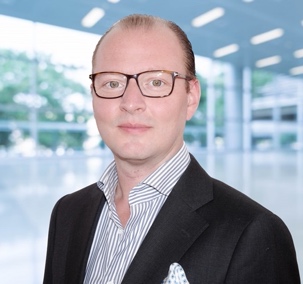 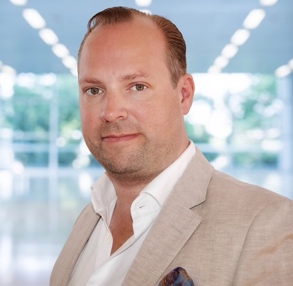 Shoreline Hospitality, im Jahr 2019 von Andreas Acker & David Nuenemann ins Leben gerufen, bietet eine praxisorientierte Unternehmensberatung mit dem Schwerpunkt auf Leisure Hotels & Resorts sowie Restaurants.Shoreline‘s Ziel ist es, nicht nur Chancen und Verbesserungsmöglichkeiten aufzuzeigen, sondern auch konkrete Maßnahmen zu definieren und diese dann gemeinsam mit den jeweiligen Auftraggebern umzusetzen.Durch ihre internationale & langjährige Erfahrung, tiefgründige Kenntnisse des Hotelmarktes und seiner Mitbewerber, derzeitigen Entwicklungen, sowie einer objektive Perspektive von außen, hat Shoreline zahlreichen Unternehmen zu deutlichen Wettbewerbsvorteilen und Steigerungen des Betriebsergebnisses verholfen.Shoreline‘s Beratungen sind darauf ausgerichtet gezielt neue Impulse zu geben und dabei aktuelle Trends mit einzubringen.Besonders in Krisenzeiten, kann das Team von Shoreline Unternehmen helfen, Probleme frühzeitig zu erkennen, Lösungen für bekannte Probleme herauszustellen oder Konzepte von Grund auf zu hinterfragen und somit jeden Betrieb ‚fit‘ für die Zukunft zu machen.Mehr über Shoreline erfahren & Kontakt aufnehmen www.shoreline-hospitality.com.Presse / Medien-Kits können hier gefunden werden:www.shoreline-hospitality.com/press-media-download